www.woluwe1150.be	avenue Charles Thielemans 93           	T. 02/773.06.36    		Guichet : au 2ème étage	1150 Bruxelles		mardi et jeudi : de 8h30 à 12h30urbanisme@woluwe1150.be      	Jeudi soir : de 16h à 19h (pas de copies)Ces documents sont à ajouter aux documents repris au recto* pour plus de précisions sur les caractéristiques des plans à fournir voir annexes disponibles sur notre site internet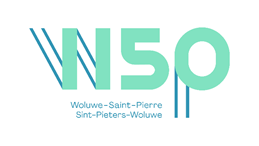 WOLUWE-SAINT-PIERREService UrbanismePERMIS D’URBANISMEDOCUMENTS A FOURNIRDANS TOUS LES CASSelon Arrêté du Gouvernement du 12 décembre 2013WOLUWE-SAINT-PIERREService UrbanismePERMIS D’URBANISMEDOCUMENTS A FOURNIRDANS TOUS LES CASSelon Arrêté du Gouvernement du 12 décembre 2013ABCDEWOLUWE-SAINT-PIERREService UrbanismePERMIS D’URBANISMEDOCUMENTS A FOURNIRDANS TOUS LES CASSelon Arrêté du Gouvernement du 12 décembre 2013WOLUWE-SAINT-PIERREService UrbanismePERMIS D’URBANISMEDOCUMENTS A FOURNIRDANS TOUS LES CASSelon Arrêté du Gouvernement du 12 décembre 2013Commission de concertationEnquête publique dans plusieurs communes (+ 1 exemplaire par commune)Consultation d’instances  stib, voiries régionales,… (+ 1 exemplaire par instance)Avis de la CRMS (Commission Royale des Monuments  et des Sites)Si bien classé ou inscrit sur la liste de sauvegarde  Dans ce cas, demande  à déposer à la Région DOCUMENTS COMMUNSDOCUMENTS COMMUNSFormulaire de demande (annexe I)4+2+1+1+2+3Note explicative4+2+1+1+2+3Photos significatives  (présentées sur un document (plié) DIN A4)4+2+1+1+2+3Titre de propriétéou attestation du notaire si acquisition récente (moins de 6 mois). Titre disponible au bureau d’enregistrement : Boulevard du Jardin Botanique, 50 - 1000 Bxl : tél : 02/575.18.03 - rzsj.bureau.bruxelles5@minfin.fed.be2Preuve de paiement des frais de dossier(voir détail ci-dessous)1+ Documents selon objet de la demande   VOIR VERSO4+2+1+1+2+3DOCUMENTS EXIGES LE CAS ECHEANTDOCUMENTS EXIGES LE CAS ECHEANTAvertissement aux propriétaires (annexe II) Si le demandeur n’est pas propriétaire du bien. Soit signé par le propriétaire soit accompagné du récépissé de l’envoi recommandé 2Avertissement aux copropriétaires ou au syndic (annexe II) Si actes et travaux portant sur parties communes d’une copropriété. Soit signé soit accompagné de l’envoi recommandé.2Copie du mandat Si demande introduite par un mandataire 2Avis du SIAMU + plans cachetés Si pas dispensé. Avenue de l’Héliport 11 à 1210 Bxl - 02/208.84.301Proposition PEB4+1+2+3Rapport d’incidences ou note préparatoire à l’étude d’incidences. Dans ce cas, demande à déposer à la Région.4+2+1+1+2+3RES : Reconnaissance de l’état du solSi bien en catégorie 0 à l’inventaire de l’état du sol2Natura 20001Avis de la CRMS1voir arrêté du 12 décembre 2013ART. 5ART.7ART.8ART.9Art.10ART.11FRAIS DE DOSSIER IBAN BE75 0910 2119 6751 (Réf. : PU + adresse)PUDemande de permis d’urbanisme  101,00 €Demande d’abattage d’arbres 51,00 €WOLUWE-SAINT-PIERRE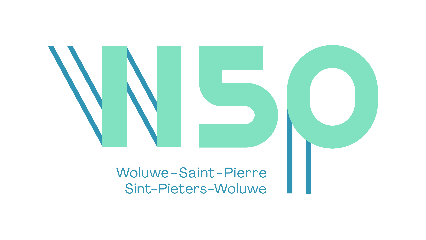 Service UrbanismePERMIS D’URBANISMEDOCUMENTS SELON OBJETDE LA DEMANDESelon Arrêté du Gouvernementdu 12 décembre 20131A1B234A4B567891011ABCDEWOLUWE-SAINT-PIERREService UrbanismePERMIS D’URBANISMEDOCUMENTS SELON OBJETDE LA DEMANDESelon Arrêté du Gouvernementdu 12 décembre 2013Construction, reconstruction, transformation et/ou placement d’une installation fixe AVEC intervention obligatoire d’un architecteConstruction, reconstruction, transformation et/ou placement d’une installation fixe DISPENSE de l’intervention obligatoire d’un architecte Démolition  sans reconstructionModification de la destination ou de l’utilisation d’un bien bâti et/ou du nombre de logement Publicité Enseigne ou publicité associée à l’enseigne Modification de la destination et/ou utilisation d’un bien non bâtiUtilisation d’un terrain pour le dépôt, pour le stationnement de véhicules et pour le placement d’installation mobiles Abattage d’arbre à haute tige (hors voirie)Aménagement d’un espace vert  soumis à PU Travaux d’infrastructure et/ou d’aménagement urbain soumis à PU Placement et/ou modification d’installations de télécommunication Placement ou modification d’installations temporaires événementielles et/ou liés à un chantier Commission de concertation Enquête publique dans plusieurs communes (+ 1 exemplaire par commune)Consultation d’instances stib, voiries régionales,… (+ 1 exemplaire par instance)Avis de la CRMS (Commission Royale des Monuments et des Sites)Si bien classé ou inscrit sur la liste de sauvegarde  Dans ce cas, demande à déposer à la Région Plans pliés au format A4 selon objet de la demande :PLAN DE LOCALISATION entre 1/10.000 et 1/1000 cfr ART 15 * 4444444444444+2+1+1+2+3PLAN D’IMPLANTATION TYPE A, B ou C cfr ART 16 *4 *4 x B4 x C4 x C4 x B4 x B4 *4 *4 x B4 x C4 x C+2+1+1+2+3PLANS DE REALISATION (situation existante et projetée) éch : 1/50 ou 1/20 cfr ART 17 *4444444444+2+1+1+2+3PLANS DE DETAILS éch : 1/50 ou 1/20 cfr ART 18 *44+2+1+1+2+3PLANS DE SYNTHESE AU FORMAT A3 cfr ART 19 *4444444444444+2+1+1+2+3 Formulaire statistique INS Modèle I ou II333Axonométrie si construction neuve ou extension > 400 m² (format DIN-A3)2 Montage photo444+2+1+1+2+3 Visuel de la publicité 4+2+1+1+2+3Reportage photographique intérieur si la demande implique  la suppression de décors intérieurs remarquables22+2+1+1+2+3 Documents patrimoine+5Voir arrêté du 12 décembre 2013ART. 23Art.25Art.27ART.29ART.32ART.35ART.38ART. 40ART. 43Art.47Art.51Art.53Art.55ART.7Art.8Art.9ART.10ART.11www.woluwe1150.be  avenue Charles Thielemans 93     T. 02/773.06.36    Guichet : au 2ème étage1150 Bruxelles Mardi et jeudi : de 8h30 à 12h30urbanisme@woluwe1150.beJeudi soir : de 16h à 19h (pas de copies)